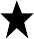 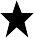 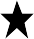 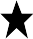 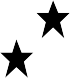 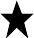 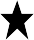 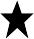 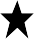 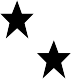 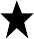 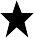 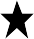 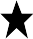 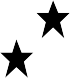 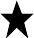 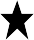 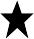 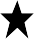 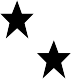 Regulation (EU) No 528/2012 concerning the making available on the market and use of biocidal productsPRODUCT ASSESSMENT REPORT OF A BIOCIDAL PRODUCT FOR THE RENEWAL OF NATIONAL AUTHORISATION APPLICATIONS(submitted by the evaluating Competent Authority)MURIN DIFE BLOCKProduct type(s) [PT14]DifenacoumCase Number in R4BP: BC-EY000505-28Evaluating Competent Authority: [Italy] Date: [13/12/2017]ASSESSMENT REPORTSummary of the product assessmentAdministrative informationIdentifier of the product / product familyAuthorisation holderManufacturer of the productManufacturer of the active substanceProduct composition and formulationThe full composition of the product according to Annex III Title 1 is provided in the confidential annex and is identical to the composition approved for the reference product ACTIBLOCK-DIFE – Authorization N. IT/2012/00006/AUT).Does the product have the same identity and composition as the product evaluated in connection with the approval for listing of the active substance(s) on the Union list of approved active substances under Regulation No. 528/2012?Yes     ¨No      þIdentity of the active substance(*) As published for the ISO common name difenacoum. It is considered that the ISO-common name difenacoum covers all possible ratios of the two diastereomers and that it is thus applicable to the substance presented herein.Candidate(s) for substitutionDifenacoum is considered to be potentially persistent, potentially bioaccumulative and toxic. However, in spite of the potential persistency of the active substance, no potential for long-range environmental transport is expected, either. Subsequently, it is concluded that difenacoum is not expected to meet the POP criteria.The alternatives mentioned in all contributions fall into two groups:to be used to kill rodents (e.g. chemical alternatives, mechanical or electrical traps or glue-/sticky-boards), andmeasures to be taken to restrict access of rodents to food sources.Ad 1) As chemical alternatives alphachloralose, hydrogen cyanide, aluminium phosphide, carbon dioxide and powdered corn cob are mentioned but at the same time some limitations in terms of use(limited to use for – indoor - mouse control or fumigants which can only be used by trained professionals), efficacy and effectiveness of using these substances are listed.Mechanical and electrical traps are proposed in some contributions as a serious alternative to anticoagulant rodenticides due to technical progress in trap development, for example multi-catch traps and equipping traps with electronic communication devices limiting the frequency of inspection to when a rodent is actually killed by the trap. Traps have been developed for mouse and rats, with dedicated traps for the control of rats in sewers. Limited testing on efficacy and effectiveness for rodent control has been carried out, for example on the control of house mice. Other contributions state that traps cannot be considered as cost-effective and efficient as the use of an efficacious rodenticide. The following disadvantages are mentioned: requirement of a high degree of skill, adverse impacts of non-target wild life and humaneness. It is stated that traps may provide effective control of small infestations, in particular for mice. Some of these disadvantages are particularly relevant for glue-/sticky boards, which are not allowed in some MS.Ad 2) Measures to restrict access to food sources, are rather considered as complementary techniques. Examples are habitat modification, rodent proofing and the use of repellents. It is stated in a contribution that no chemical repellents for rodent control are approved under Regulation (EU) No 528/2012 and there is no convincing scientific evidence that electromagnetic devices are effective.Qualitative and quantitative information on the composition of the biocidal productInformation on technical equivalenceActiva S.r.l. is one of the approved Active Suppliers on the Article 95 list.Information on the substance(s) of concernSubstances of concern are not present in the product.Type of formulationHazard and precautionary statementsClassification and labelling of the product according to the Regulation (EC) 1272/2008Authorised usesUse # 1 – House mice - professionals - indoorUse descriptionUse # 1 – House mice - professionals - indoorUse-specific instructions for useUse-specific risk mitigation measuresWhere specific to the use, the particulars of likely direct or indirect effects, first aid instructions and emergency measures to protect the environmentWhere specific to the use, the instructions for safe disposal of the product and its packagingWhere specific to the use, the conditions of storage and shelf-life of the product under normal conditions of storageUse # 2 – Rats - professionals - indoorUse descriptionUse # 2 – Rats - professionals - indoorUse-specific instructions for useUse-specific risk mitigation measuresWhere specific to the use, the particulars of likely direct or indirect effects, first aid instructions and emergency measures to protect the environmentWhere specific to the use, the instructions for safe disposal of the product and its packagingWhere specific to the use, the conditions of storage and shelf-life of the product under normal conditions of storageUse # 3 – House mice and rats - professionals - outdoor around buildingsUse descriptionUse # 3 – House mice and rats - professionals - outdoor around buildingsUse-specific instructions for useUse-specific risk mitigation measuresWhere specific to the use, the particulars of likely direct or indirect effects, first aid instructions and emergency measures to protect the environmentWhere specific to the use, the instructions for safe disposal of the product and its packagingWhere specific to the use, the conditions of storage and shelf-life of the product under normal conditions of storageUse # 4 – House mice and rats - trained professionals - indoorUse descriptionUse # 4 – House mice and rats - trained professionals - indoorUse-specific instructions for useUse-specific risk mitigation measuresWhere specific to the use, the particulars of likely direct or indirect effects, first aid instructions and emergency measures to protect the environmentWhere specific to the use, the instructions for safe disposal of the product and its packagingWhere specific to the use, the conditions of storage and shelf-life of the product under normal conditions of storageUse # 5 – Mice and rats - trained professionals - outdoor around buildingsUse descriptionUse # 5 – Mice and rats - trained professionals - outdoor around buildingsUse-specific instructions for useUse-specific risk mitigation measuresWhere specific to the use, the particulars of likely direct or indirect effects, first aid instructions and emergency measures to protect the environmentWhere specific to the use, the instructions for safe disposal of the product and its packagingWhere specific to the use, the conditions of storage and shelf-life of the product under normal conditions of storageUse # 6 – Rats - trained professionals - Outdoor open areas &Use descriptionUse # 6 – Rats - trained professionals - Outdoor open areas & waste dumpsUse-specific instructions for useUse-specific risk mitigation measuresWhere specific to the use, the particulars of likely direct or indirect effects, first aid instructions and emergency measures to protect the environmentWhere specific to the use, the instructions for safe disposal of the product and its packagingWhere specific to the use, the conditions of storage and shelf-life of the product under normal conditions of storageAddendum 1.– Additional elements to be considered for permanent baitingAdditional specific instructions for useWhere possible, it is recommended that the treated area is revisited every 4 weeks at the latest in order to avoid any selection of a resistant population.Additional specific risk mitigation measuresPermanent baiting is strictly limited to sites with a high potential for reinvasion when other methods of control have proven insufficient.The permanent baiting strategy shall be periodically reviewed in the context of integrated pest management (IPM) and the assessment of the risk for re-infestation.Addendum 2.– Additional elements to be considered for application in covered and protected bait pointsAddendum  3.–	Additional	elements	to	be	considered	for	direct application in burrowsGeneral directions for use (professionals)Instructions for useRead and follow the product information as well as any information accompanying the product or provided at the point of sale before using it.Carry out a pre-baiting survey of the infested area and an on-site assessment in order to identify the rodent species, their places of activity and determine the likely cause and the extent of the infestation.Remove food which is readily attainable for rodents (e.g. spilled grain or food waste). Apart from this, do not clean up the infested area just before the treatment, as this only disturbs the rodent population and makes bait acceptance more difficult to achieve.The product should only be used as part of an integrated pest management (IPM) system, including, amongst others, hygiene measures and, where possible, physical methods of control.Consider preventive control measures (e.g. plug holes, remove potential food and drinking as far as possible) to improve product intake and reduce the likelihood of reinvasion.Bait stations should be placed in the immediate vicinity of places where rodent activity has been previously observed (e.g. travel paths, nesting sites, feedlots, holes, burrows etc.).Where possible, bait stations must be fixed to the ground or other structures.Bait stations must be clearly labelled to show they contain rodenticides and that they must not be moved or opened (see section “Particulars of likely direct or indirect effects, first aid instructions and emergency measures to protect the environment” for the information to be shown on the label).When the product is being used in public areas, the areas treated should be marked during the treatment period and a notice explaining the risk of primary or secondary poisoning by the anticoagulant as well as indicating the first measures to be taken in case of poisoning must be made available alongside the baits.Bait should be secured so that it cannot be dragged away from the bait station.Place the product out of the reach of children, birds, pets and farm animals and other non-target animals.Place the product away from food, drink and animal feeding stuffs, as well as from utensils or surfaces that have contact with these.Wear protective chemical resistant gloves (rubber).Risk mitigation measuresWhere possible, prior to the treatment inform any possible bystanders (e.g. users of the treated area and their surroundings) about the rodent control campaign.To reduce risk of secondary poisoning, search for and remove dead rodents at frequent intervals during treatment (e.g. at least twice a week).Products shall not be used beyond 35 days without an evaluation of the state of the infestation and of the efficacy of the treatment.Do not use baits containing anticoagulant active substances as permanent baits for the prevention of rodent infestation or monitoring of rodent activities.The product information (i.e. label and/or leaflet) shall clearly show that:the product shall not be supplied to the general public (e.g. "for professionals only").the product shall be used in adequate tamper resistant bait stations (e.g. "use in tamper resistant bait stations only").users shall properly label bait stations with the information referred to in section 5.3 of the SPC (e.g. label bait stations according to the product recommendations").Using this product should eliminate rodents within 35 days. The product information (i.e. label and/or leaflet) shall clearly recommend that in case of suspected lack of efficacy by the end of the treatment (i.e. rodent activity is still observed), the user should seek advice from the product supplier or call a pest control service.Do not wash the bait stations with water between applications.Dispose dead rodents in accordance with local requirements.Particulars of likely direct or indirect effects, first aid instructions and emergency measures to protect the environmentInstructions for safe disposal of the product and its packagingConditions of storage and shelf-life of the product under normal conditions of storageOther informationGeneral directions for use (trained professionals)Instructions for useRead and follow the product information as well as any information accompanying the product or provided at the point of sale before using it.Carry out a pre-baiting survey of the infested area and an on-site assessment in order to identify the rodent species, their places of activity and determine the likely cause and the extent of the infestation.Remove food which is readily attainable for rodents (e.g. spilled grain or food waste). Apart from this, do not clean up the infested area just before the treatment, as this only disturbs the rodent population and makes bait acceptance more difficult to achieve.The product should only be used as part of an integrated pest management (IPM) system, including, amongst others, hygiene measures and, where possible, physical methods of control.The product should be placed in the immediate vicinity of places where rodent activity has been previously explored (e.g. travel paths, nesting sites, feedlots, holes, burrows etc.).Where possible, bait stations must be fixed to the ground or other structures.Bait stations must be clearly labelled to show they contain rodenticides and that they must not be moved or opened (see section “Particulars of likely direct or indirect effects, first aid instructions and emergency measures to protect the environment” for the information to be shown on the label).When the product is being used in public areas, the areas treated should be marked during the treatment period and a notice explaining the risk of primary or secondary poisoning by the anticoagulant as well as indicating the first measures to be taken in case of poisoning must be made available alongside the baits.Bait should be secured so that it cannot be dragged away from the bait station.Place the product out of the reach of children, birds, pets and farm animals and other non-target animals.Place the product away from food, drink and animal feeding stuffs, as well as from utensils or surfaces that have contact with these.Wear protective chemical resistant gloves (rubber) during product handling phase.When using the product do not eat, drink or smoke. Wash hands and directly exposed skin after using the product.The frequency of visits to the treated area should be at the discretion of the operator, in the light of the survey conducted at the outset of the treatment. That frequency should be consistent with the recommendations provided by the relevant code of best practice.If bait uptake is low relative to the apparent size of the infestation, consider the replacement of bait points to further places and the possibility to change to another bait formulation.If after a treatment period of 35 days baits are continued to be consumed and no decline in rodent activity can be observed, the likely cause has to be determined. Where other elements have been excluded, it is likely that there are resistant rodent so consider the use of a non-anticoagulant rodenticide, where available, or a more potent anticoagulant rodenticide. Also consider the use of traps as an alternative control measure.Risk mitigation measuresParticulars of likely direct or indirect effects, first aid instructions and emergency measures to protect the environmentInstructions for safe disposal of the product and its packagingConditions of storage and shelf-life of the product under normal conditions of storageOther informationPackaging of the biocidal productDecisionConsidering the final Product Assessment Report (PAR) and the final Summary of Product Characteristics of the Reference Biocidal Product ACTIBLOCK-DIFE (asset n. IT-0000218-0000), the IT-CA considers that sufficient information has been provided to adopt the same conclusions, and permits the renewal of the authorisation of the same biocidal product.NotesThe product SPC and labels shall be provided/revised strictly according to this opinion.IdentifierCountry (if relevant)Murin Dife BlockItalyName and address of the authorisation holderNameVebi Istituto Biochimico s.r.l.Name and address of the authorisation holderAddressVia Desman, 43, 35010 Borgoricco (PD)Authorisation numberIT/2012/00043/AUTIT/2012/00043/AUTDate of the authorisation20/06/201220/06/2012Expiry date of the authorisation31/12/202231/12/2022Name of manufacturerVebi Istituto Biochimico s.r.l.Address of manufacturerVia Desman, 43, 35010 Borgoricco (PD)Location of manufacturing sitesVia Desman, 43, 35010 Borgoricco (PD)Active substanceDifenacoumName of manufacturerActiva S.r.l.Address of manufacturerVia Feltre, 3220132 – Milano ItalyLocation of manufacturing sitesDr. Tezza s.r.l. - Via Tre Ponti 22 - S. Maria di Zevio (VR)Main constituentMain constituentISO nameISO nameDifenacoumIUPAC name (*)IUPAC name (*)3-(3-biphenyl-4-yl-1,2,3,4-tetrahydro-1-naphthyl)-4- hydroxycoumarinEC numberEC number259-978-49CAS numberCAS number56073-07-5Index number in Annex VI of CLPIndex number in Annex VI of CLP607-157-00-XMinimum purityMinimum purity96.0%Structural formulaStructural formula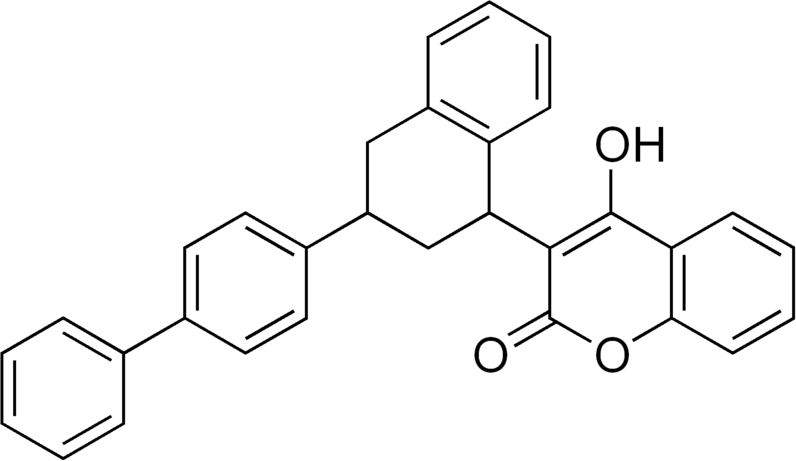 Common nameIUPAC nameFunctionCAS numberEC numberContent (%)Difenacoum3-(3-biphenyl-4-yl- 1,2,3,4-tetrahydro- 1-naphthyl)-4- hydroxycoumarinActive substance56073-07-5259-978-490.005Denatonium benzoatebenzyl-[2-(2,6- dimethylanilino)-2- oxoethyl]- diethylazanium benzoateHuman taste deterrent3734-33-6223-095-20.001Other components-Edible substances and coformulants--Up to 100ClassificationClassificationHazard categoryRepr. 1B; H360D STOT RE 2; H373Hazard statementH360D: May damage the unborn childH373: May cause damage to the blood through prolonged or repeated exposureLabellingLabellingPictogramsGHS08Signal wordsDangerHazard statementsH360D: May damage the unborn childH373: May cause damage to the blood through prolonged or repeated exposurePrecautionary statementsP201 Obtain special instructions before use..P202 Do not handle until all safety precautions have been read and understood.P280 Wear protective gloves.P308 + P313 IF exposed or concerned: Get medical advice/attention. P501 Dispose of contents and container in accordance with national and international regulations.Note-Product Type14Where relevant, an exact description of the authorised useNot relevant for rodenticidesTarget organism (including development stage)Mus musculusHouse mouseJuvenilesMus musculusHouse mouseAdultsField of useIndoorApplication method(s)Ready-to-use bait to be used in tamper-resistant bait stationsApplication rate(s) and frequency- 40 g of bait per bait point. If more than one bait point is needed, the minimum distance between bait point should be of 5 meters.Category(ies) of usersProfessionalsPack sizes and packaging materialBait product of 10 or 20 gr unitsMinimum pack size of 1.5 kg up to 25 kg.Where applicable package is restricted to separately packed bags with a maximum bag size of 10 kg.Packaging material:- envelope, Plastic:coextruded HDPE/polyethylene- Box, Paper, cardboard with envelope inside coextruded HDPE/polyethylene- bucket: HDPE-envelope plastic: PP MAT20 + PET MET 12 + PE45﻿﻿-envelope plastic: PP MAT20 + PET MET 12 + PE60Product Type14Where relevant, an exact description of the authorised useNot relevant for rodenticidesTarget organism (including development stage)Rattus norvegicusBrown ratJuvenilesRattus norvegicusBrown ratAdultsRattus rattusRoof ratJuvenilesRattus rattusRoof ratAdultsField of useIndoorApplication method(s)Ready-to-use bait to be used in tamper-resistant bait stationsApplication rate(s) and frequency- 60-100 g of bait per bait point. If more than one bait point is needed, the minimum distance between bait stations should be of 5 meters.Category(ies) of usersProfessionalsPack sizes and packaging materialBait product of 10 or 20 gr unitsMinimum pack size of 1.5 kg up to 25 kg.Where applicable package is restricted to separately packed bags with a maximum bag size of 10 kg.Packaging material:- envelope, Plastic:coextruded HDPE/polyethylene- Box, Paper, cardboard with envelope inside coextruded HDPE/polyethylene- bucket: HDPE-envelope plastic: PP MAT20 + PET MET 12 + PE45﻿﻿-envelope plastic: PP MAT20 + PET MET 12 + PE60Product Type14Where relevant, an exact description of the authorised useNot relevant for rodenticidesTarget organism (including development stage)Rattus norvegicusBrown ratJuvenilesRattus norvegicusBrown ratAdultsRattus rattusRoof ratJuvenilesRattus rattusRoof ratAdultsMus musculusHouse mouseJuvenilesMus musculusHouse mouseAdultsField of useOutdoor around buildingApplication method(s)Ready-to-use bait to be used in tamper-resistant bait stationsApplication rate(s) and frequency40 g of bait per bait point for mice.60-100 g of bait per bait point for rats.If more than one bait point is needed, the minimum distance between bait points should be of 5 meters.Category(ies) of usersProfessionalsPack sizes and packaging materialBait product of 10 or 20 gr unitsMinimum pack size of 1.5 kg up to 25 kg.Where applicable package is restricted to separately packed bags with a maximum bag size of 10 kg.Packaging material:- envelope, Plastic:coextruded HDPE/polyethylene- Box, Paper, cardboard with envelope inside coextruded HDPE/polyethylene- bucket: HDPE-envelope plastic: PP MAT20 + PET MET 12 + PE45﻿﻿-envelope plastic: PP MAT20 + PET MET 12 + PE60Product Type14Where relevant, an exact description of the authorised useNot relevant for rodenticidesTarget organism (including development stage)Rattus norvegicusBrown ratJuvenilesRattus norvegicusBrown ratAdultsRattus rattusRoof ratJuvenilesRattus rattusRoof ratAdultsMus musculusHouse mouseJuvenilesMus musculusHouse mouseAdultsField of useIndoorApplication method(s)Bait formulations:ready-to-use bait to be used in tamper-resistant bait stationsready-to-use bait may be used in covered and protected baiting points as long as they provide the same level of protection for non- target species and humans as tamper-resistant bait stationdirect application of the ready-to-use bait in the burrow.Application rate(s) and frequencyBait productsRatsHigh infestation: 100 g of bait per baiting point.Low infestation: 60 g of bait per baiting point.Mice40 g of bait per baiting point.Permanent baiting, where applicable.Category(ies) of usersTrained professionals.Pack sizes and packaging materialBait product of 10 or 20 gr unitsMinimum pack size of 1.5 kg up to 25 kg.Where applicable package is restricted to separately packed bags with a maximum bag size of 10 kg.Packaging material:- envelope, Plastic:coextruded HDPE/polyethylene- Box, Paper, cardboard with envelope inside coextruded HDPE/polyethylene- bucket: HDPE-envelope plastic: PP MAT20 + PET MET 12 + PE45﻿﻿-envelope plastic: PP MAT20 + PET MET 12 + PE60Product Type14Where relevant, an exact description of the authorised useNot relevant for rodenticidesTarget organism (including development stage)Rattus norvegicusBrown ratJuvenilesRattus norvegicusBrown ratAdultsRattus rattusRoof ratJuvenilesRattus rattusRoof ratAdultsMus musculusHouse mouseJuvenilesMus musculusHouse mouseAdultsField of useOutdoor around buildingsApplication method(s)Bait formulations:ready-to-use bait to be used in tamper-resistant bait stationsready-to-use bait may be used in covered and protected baiting points as long as they provide the same level of protection for non- target species and humans as tamper-resistant bait stationdirect application of the ready-to-use bait in the burrow.Application rate(s) and frequencyBait productsRatsHigh infestation: 100 g of bait per baiting point.Low infestation: 60 g of bait per baiting point.Mice40 g of bait per baiting point.Permanent baiting, where applicable.Category(ies) of usersTrained professionalsPack sizes and packaging materialBait product of 10 or 20 gr unitsMinimum pack size of 1.5 kg up to 25 kg.Where applicable package is restricted to separately packed bags with a maximum bag size of 10 kg.Packaging material:- envelope, Plastic:coextruded HDPE/polyethylene- Box, Paper, cardboard with envelope inside coextruded HDPE/polyethylene- bucket: HDPE-envelope plastic: PP MAT20 + PET MET 12 + PE45﻿﻿-envelope plastic: PP MAT20 + PET MET 12 + PE60Product Type14Where relevant, an exact description of the authorised useNot relevant for rodenticidesTarget organism (including development stage)Rattus norvegicusBrown ratJuvenilesRattus norvegicusBrown ratAdultsRattus rattusRoof ratJuvenilesRattus rattusRoof ratAdultsField of useOutdoor open areas Outdoor waste dumpsApplication method(s)Bait formulations:ready-to-use bait to be used in tamper-resistant bait stations or in covered and protected baiting pointsdirect application of the ready-to-use bait in the burrow.Application rate(s) and frequencyBait productsHigh infestation: 100 g of bait per baiting point.Low infestation: 60 g of bait per baiting point.Permanent baiting, where applicable.Category(ies) of usersTrained professionals onlyPack sizes and packaging materialBait product of 10 or 20 gr unitsMinimum pack size of 1.5 kg up to 25 kg.Where applicable package is restricted to separately packed bags with a maximum bag size of 10 kg.Packaging material:- envelope, Plastic:coextruded HDPE/polyethylene- Box, Paper, cardboard with envelope inside coextruded HDPE/polyethylene- bucket: HDPE-envelope plastic: PP MAT20 + PET MET 12 + PE45﻿﻿-envelope plastic: PP MAT20 + PET MET 12 + PE60Application rate(s) and frequencyBait products:- 60-100 g of bait per baiting point.Category(ies) of usersTrained professionals onlyApplication rate(s) and frequencyBait products:High infestation: 100 g of bait per baiting point.Low infestation: 60 g of bait per baiting point.Category(ies) of usersTrained professionals onlyApplication method(s)- Direct application of ready-to-use bait into the burrowApplication rate(s) and frequencyBait products:60-100 g of bait per burrow.Category(ies) of usersTrained professionals onlyType of packagingSize/volume of the packagingMaterial of the packagingType and material of closure(s)Intended user (e.g. professional, non- professional)Compatibility of the product with the proposed packaging materials(Yes/No)Bait product of 10 or 20 gr unitsMinimum pack size from 1.5 kg up to 25 kg - envelope, Plastic:coextruded HDPE/polyethylenewelded- Professional- Trained professionalyBait product of 10 or 20 gr unitsMinimum pack size from 1.5 kg up to 25 kg - Box, Paper, cardboard with envelope inside coextruded HDPE/polyethyleneEnvelope : welded, carton Scotch tape- Professional- Trained professionalyBait product of 10 or 20 gr unitsMinimum pack size from 1.5 kg up to 25 kg - bucket: HDPEWith seal- Professional- Trained professionalyBait product of 10 or 20 gr unitsMinimum pack size from 1.5 kg up to 25 kg -envelope plastic: PP MAT20 + PET MET 12 + PE45welded- Professional- Trained professionalyBait product of 10 or 20 gr unitsMinimum pack size from 1.5 kg up to 25 kg ﻿﻿-envelope plastic: PP MAT20 + PET MET 12 + PE60welded- Professional- Trained professionalyBait product of 10 or 20 gr unitsMinimum pack size from 1.5 kg up to 25 kg Envelope plastic: PP MAT20 + PET MET 12 + PE60welded- Professional- Trained professionaly